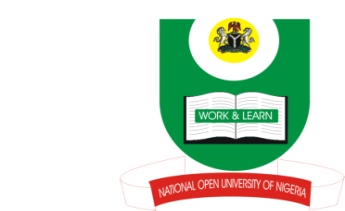 NATIONAL OPEN UNIVERSITY OF NIGERIA14-16 AHMADU BELLO WAY, VICTORIA ISLAND, LAGOSSCHOOL OF ARTS AND SOCIAL SCIENCESJUNE/JULY 2013 EXAMINATIONCOURSE CODE: CSS 757          COURSE TITLE: CONTEMPORARY ISSUES IN CRIMINOLOGY AND SECURITYSTUDIESTIME ALLOWED:2HRSINSTRUCTIONS: ANSWER ALLQUESTIONS IN SECTION A AND ANY TWO IN SECTION B.SECTION A       1a. Define Criminology and state its various sub-fields1b. Differentiate among deviance, Crime and CriminalitySECTION B1a. Identify and place into categories criminological theories 1b. What is law enforcement 2. Identify with functions agents of law enforcement in Nigeria What do you understand by community correction?What do you understand by Community policingGive a critical overview of human right and social justice in Nigeria.